ПРЕДМЕТ: Појашњење конкурсне документације за отворени поступак јавне набавке радова на реконструкцији и доградњи постројења за пречишћавање воде за пиће „Петар Антонијевић“ на Церовића брду, на територији града Ужица, редни број 15/2016Предмет јавне набавке: радови на реконструкцији и доградњи постројења за пречишћавање воде за пиће „Петар Антонијевић“ на Церовића брду, на територији града Ужица. Назив и ознака из општег речника: 45252120 - 5  – радови на изградњи постројења за прераду воде; 45252126 - 7 – радови на изградњи постројења за прераду пијаће воде.У складу са чланом 63. став 2. и став 3. Закона о јавним набавкама („Службени гласник Републике Србије“, бр. 124/12, 14/15 и 68/15), објављујемо следећe одговорe, на питањa:Питање број 1: У поглављу IV Услови за учешће у поступку јавне набавке  и упутства о доказивању испуњености услова,тачка 3. Услов-да располаже довољним кадровским капацитетом, Наручилац прописује  минималан број  запослених/радно ангажованих, међу којима поред дипломираних  инжењера  техничке струке истиче  и 2 (два)  атестирана заваривача за ТИГ заваривање.Не оспоравајући потребу за заваривачима за ТИГ заваривање, молимо Наручиоца да појасни  који су докази  прихватљиви за њихово радно ангажовање, с обзиром  да, у  документацији наведена „фотокопија радне књижице заједно са копијом обрасца Пријава-одјава Фонду ПИО“ једнозначно указују  на потребу да исти буду  запослени код  понуђача, и тиме не дозвољавају  било какав  други начин  радног  ангажовања изузев  радног односа, што представља  дискриминаторни критеријум.  Одговор на питање број 1:Следи измена конкурсне документације.Питање број 2: Да ли Наручилац може да нам достави конкурсну документацију у дигиталној форми, односно формуларе  у MS Wordu-у и предмер  у  MS-Excel-у?Одговор на питање број 2:Одредбом члана 62. Закона о јавним набавкама   прописано је  да је Наручилац дужан да истовремено са објављивањем позива за подношење понуда, објави конкурсну документацију на Порталу јавних набавки и на својој интернет страници. У случају да је део конкурсне документације поверљив, наручилац ће у делу конкурсне документације који објави, навести на који начин и под којим условима заинтересована лица могу преузети поверљиве делове конкурсне документације.  С обзиром на наведено, Наручилац не може да достави конкурсну документацију у дигиталној форми, односно формуларе  у MS Wordu-у и предмер  у  MS-Excel-у.Питање број 3: Код  попуњавања премера радова – да  ли се попуњавају само сиве позиције?Одговор на питање број 3:У Изменама и допунама конкурсне документације број 2 наведено је да се на страни 59.  додаје текст напомена да се цене  попуњавају само у пољима која су обојена  сивом бојом.Питање број 4: На страни 75 конкурсне документације, у оквиру рекапитулације Припремних радова, за позицију 1. Постављање градилишне табле ћелија за уписивање цене је обележена сивом бојом док у предмеру радова није предвиђено да се за ову позицију даје цена, молим за појашњење да ли треба попунити цену у рекапитулацији?Одговор на питање број 4:Следи измена конкурсне документације.Питање број 5: На страни 129 конкурсне документације, у оквиру предмера C.2 Озонизација за позицију 7.2 Бојење зидова неведена је и јединица мере и количина, али ћелије за уписивање јединичне и укупне цене, нису обележене сивом бојом, молим за појашњење да ли је потребно дати цену за предметну позицију?Одговор на питање број 5:Следи измена конкурсне документације.Питање број 6: Да ли је потребно попуњавати цену у делу предмера G2.OZONIZACIJA – C. KABLOVSKI RAZVOD позиција 1.3. на страни 197/293, обзиром да је  наведена количина од 4 комада, а позиција није обележена сивом бојом.Одговор на питање број 6:Следи измена конкурсне документације.Питање број 7: Да ли је потребно попуњавати цену за делу предмера G3.FILTERSKO POSTROJENJE, TRAFOSTANICA, DEA, PKS – A2. RAZVODNI ORMAN 0,4KV (=06NE1) позиција 2.11; 2.12; 2.13 на страни 210/287, обзиром да су позиције обележена сивом бојом. За остале позиције ормана није тражено већ се даје цена комплетног ормана као у осталом делу предмера.Одговор на питање број 7:Следи измена конкурсне документације.Питање број 8: За позицију 2 у оквиру A.2 RAZVODNI ORMAN 0,4KV (=06NE1) на стр.208/293 сивом бојом нису означене ћелије где је наведена јединица мере и количина  (компл 1.), већ су сивом бојом обележене ћелије изнад на страни 207/293. Одговор на питање број 8:Следи измена конкурсне документације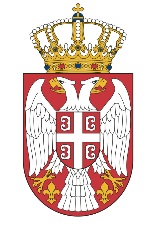 